Meath Park MustangsSr. Boys Volleyball TournamentSaturday, September 28th 2019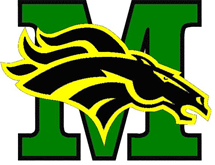  DrawTournament Notes:This year, our Senior Boys’ Volleyball Tournament will be run using a Round Robin format.  Each team will play Four (4) Games.1. All games will be two sets to 25.2. Each teams’ first match of the day will be guaranteed a 5-5-5 format for warm-ups. After the first game, we will move to a 3-3-3 format. We WILL run ahead when possible. 3. Tie breaking procedures are:i)  Sets won/lost  ii) Match between tied teamsiii) Sets between tied teamsiv) Points for/against amongst tied teams 4. You will be responsible for assigning 2 workers for the Score Table and 2 workers for the Lines for two games throughout the day. 5. Classrooms may not be available, so please be prepared to change in the gym and keep your belongings with you throughout the day.  CanteenThere will be a canteen open on site.Team NameMeath ParkKinistinoCudworthLittle RedGame #TimeTeamsScore Table/Lines19:00Meath Park vs. KinistinoMeath Park29:50Cudworth vs. Little RedKinistino310:40Kinistino vs. Little RedCudworth411:30Meath Park vs. CudworthLittle Red512:20Little Red vs. Meath ParkKinistino61:10Cudworth vs. KinistinoLittle Red72:003rd vs. 4thCudworth82:501st vs. 2ndMeath Park